Garden City Academy Pupil Premium Strategy Statement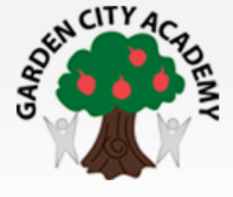 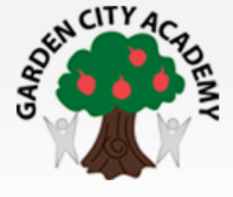 & Review of the Impact of 2018/19 Expenditure	Pupil Premium Plus:Some children in Garden City Academy are entitled to additional funding. The following support has been made available using Pupil Premium Plus:Art therapyLearning Mentor (nurture/time to talk)Training for teachers and teaching assistants working with these childrenA wide range of academic, social and emotional interventions depending on child’s individual needsAdditional resources for use in the classroom or during interventionsMusic lessonsSupport with trip payments, including residential trips and extra-curricular activitiesJR 23.11.18Summary InformationAcademic Year2018/2019Total PP budget£102,906.00Date of most recent PP review2/10/2018Total Numbers of children188 Y1-645 EYFSNumber of pupils eligible for PP92Date for the next internal review of this strategyJuly 2019Attainment 2018 End of year (whole school)Attainment 2018 End of year (whole school)Attainment 2018 End of year (whole school)Attainment 2018 End of year (whole school)Attainment 2018 End of year (whole school)Attainment 2018 End of year (whole school)Attainment 2018 End of year (whole school)Attainment 2018 End of year (whole school)Pupils eligible for PPPupils not eligible for PPNationalPP% achieving ARE in Reading% achieving ARE in Reading% achieving ARE in Reading% achieving ARE in Reading% achieving ARE in Reading% achieving ARE in Reading62%61%% achieving ARE in Writing% achieving ARE in Writing% achieving ARE in Writing% achieving ARE in Writing% achieving ARE in Writing% achieving ARE in Writing48%51%& achieving ARE in Maths& achieving ARE in Maths& achieving ARE in Maths& achieving ARE in Maths& achieving ARE in Maths& achieving ARE in Maths59%64%% making at least expected progress in Reading % making at least expected progress in Reading % making at least expected progress in Reading % making at least expected progress in Reading % making at least expected progress in Reading % making at least expected progress in Reading 91%92%% making at least expected progress in Writing % making at least expected progress in Writing % making at least expected progress in Writing % making at least expected progress in Writing % making at least expected progress in Writing % making at least expected progress in Writing 86%90%% making at least expected progress in Maths % making at least expected progress in Maths % making at least expected progress in Maths % making at least expected progress in Maths % making at least expected progress in Maths % making at least expected progress in Maths 81%85%Y6 ReadingY6 ReadingY6 ReadingY6 ReadingY6 ReadingY6 Reading93%100%75%Y6 WritingY6 WritingY6 WritingY6 WritingY6 WritingY6 Writing87%57%78%Y6 MathsY6 MathsY6 MathsY6 MathsY6 MathsY6 Maths100%71%76%CombinedCombinedCombinedCombinedCombinedCombined87%57%64%Barriers to future attainment (for pupils eligible for PP)Barriers to future attainment (for pupils eligible for PP)Barriers to future attainment (for pupils eligible for PP)Barriers to future attainment (for pupils eligible for PP)Barriers to future attainment (for pupils eligible for PP)Barriers to future attainment (for pupils eligible for PP)Barriers to future attainment (for pupils eligible for PP)Barriers to future attainment (for pupils eligible for PP)In-school barriers (issues to be addressed in school, such as poor oral language skills)In-school barriers (issues to be addressed in school, such as poor oral language skills)In-school barriers (issues to be addressed in school, such as poor oral language skills)In-school barriers (issues to be addressed in school, such as poor oral language skills)In-school barriers (issues to be addressed in school, such as poor oral language skills)In-school barriers (issues to be addressed in school, such as poor oral language skills)In-school barriers (issues to be addressed in school, such as poor oral language skills)In-school barriers (issues to be addressed in school, such as poor oral language skills)a.Historical low attainment (Ofsted June 2016), 2017 SATs results below floor standard, Attainment historically below national average in reading, writing and maths in most year groupsHistorical low attainment (Ofsted June 2016), 2017 SATs results below floor standard, Attainment historically below national average in reading, writing and maths in most year groupsHistorical low attainment (Ofsted June 2016), 2017 SATs results below floor standard, Attainment historically below national average in reading, writing and maths in most year groupsHistorical low attainment (Ofsted June 2016), 2017 SATs results below floor standard, Attainment historically below national average in reading, writing and maths in most year groupsHistorical low attainment (Ofsted June 2016), 2017 SATs results below floor standard, Attainment historically below national average in reading, writing and maths in most year groupsHistorical low attainment (Ofsted June 2016), 2017 SATs results below floor standard, Attainment historically below national average in reading, writing and maths in most year groupsHistorical low attainment (Ofsted June 2016), 2017 SATs results below floor standard, Attainment historically below national average in reading, writing and maths in most year groupsb.Behaviour issues for a small group of Y5 pupils (mostly eligible for PP) are having detrimental effect on their academic attainment and progress and that of their peers.  Behaviour issues for a small group of Y5 pupils (mostly eligible for PP) are having detrimental effect on their academic attainment and progress and that of their peers.  Behaviour issues for a small group of Y5 pupils (mostly eligible for PP) are having detrimental effect on their academic attainment and progress and that of their peers.  Behaviour issues for a small group of Y5 pupils (mostly eligible for PP) are having detrimental effect on their academic attainment and progress and that of their peers.  Behaviour issues for a small group of Y5 pupils (mostly eligible for PP) are having detrimental effect on their academic attainment and progress and that of their peers.  Behaviour issues for a small group of Y5 pupils (mostly eligible for PP) are having detrimental effect on their academic attainment and progress and that of their peers.  Behaviour issues for a small group of Y5 pupils (mostly eligible for PP) are having detrimental effect on their academic attainment and progress and that of their peers.  c.Part of the catchment is a lower layer super output area and is in the 10% of most deprived areas in the country.  PP is significantly higher than national average.  Children enter the school with significant issues in speech and language and development.Part of the catchment is a lower layer super output area and is in the 10% of most deprived areas in the country.  PP is significantly higher than national average.  Children enter the school with significant issues in speech and language and development.Part of the catchment is a lower layer super output area and is in the 10% of most deprived areas in the country.  PP is significantly higher than national average.  Children enter the school with significant issues in speech and language and development.Part of the catchment is a lower layer super output area and is in the 10% of most deprived areas in the country.  PP is significantly higher than national average.  Children enter the school with significant issues in speech and language and development.Part of the catchment is a lower layer super output area and is in the 10% of most deprived areas in the country.  PP is significantly higher than national average.  Children enter the school with significant issues in speech and language and development.Part of the catchment is a lower layer super output area and is in the 10% of most deprived areas in the country.  PP is significantly higher than national average.  Children enter the school with significant issues in speech and language and development.Part of the catchment is a lower layer super output area and is in the 10% of most deprived areas in the country.  PP is significantly higher than national average.  Children enter the school with significant issues in speech and language and development.d.Attendance is below national average for 2017/18 at 94.9%.Attendance is below national average for 2017/18 at 94.9%.Attendance is below national average for 2017/18 at 94.9%.Attendance is below national average for 2017/18 at 94.9%.Attendance is below national average for 2017/18 at 94.9%.Attendance is below national average for 2017/18 at 94.9%.Attendance is below national average for 2017/18 at 94.9%.Desired OutcomesDesired OutcomesDesired OutcomesDesired OutcomesDesired OutcomesDesired OutcomesDesired OutcomesDesired Outcomesa.Attainment to rise to in line with or above national averages for all children.Attainment to rise to in line with or above national averages for all children.Attainment to rise to in line with or above national averages for all children.Attainment to rise to in line with or above national averages for all children.Data is in line or above national average and all children make accelerated progress in Reading, Writing and Maths.Data is in line or above national average and all children make accelerated progress in Reading, Writing and Maths.Data is in line or above national average and all children make accelerated progress in Reading, Writing and Maths.b.Progress to be in line with or above national averages for all children.Progress to be in line with or above national averages for all children.Progress to be in line with or above national averages for all children.Progress to be in line with or above national averages for all children.Progress in line with or above national expectations for children in reading, writing and maths.Progress in line with or above national expectations for children in reading, writing and maths.Progress in line with or above national expectations for children in reading, writing and maths.c.Close the gap for disadvantaged pupils in reading, particularly in Y1 and Y3, in writing particularly in Y1, Y3 and Y5 and in maths particularly in Y1 and Y3.Close the gap for disadvantaged pupils in reading, particularly in Y1 and Y3, in writing particularly in Y1, Y3 and Y5 and in maths particularly in Y1 and Y3.Close the gap for disadvantaged pupils in reading, particularly in Y1 and Y3, in writing particularly in Y1, Y3 and Y5 and in maths particularly in Y1 and Y3.Close the gap for disadvantaged pupils in reading, particularly in Y1 and Y3, in writing particularly in Y1, Y3 and Y5 and in maths particularly in Y1 and Y3.Gap closing in all subject areas between disadvantaged and non-disadvantaged pupils.Gap closing in all subject areas between disadvantaged and non-disadvantaged pupils.Gap closing in all subject areas between disadvantaged and non-disadvantaged pupils.d.Improve the progress of PP pupils in reading, writing and mathsImprove the progress of PP pupils in reading, writing and mathsImprove the progress of PP pupils in reading, writing and mathsImprove the progress of PP pupils in reading, writing and mathsGap between the progress of Disadvantaged and Non-Disadvantaged continues to be reduced.Gap between the progress of Disadvantaged and Non-Disadvantaged continues to be reduced.Gap between the progress of Disadvantaged and Non-Disadvantaged continues to be reduced.d.Improved behaviour and behaviour for learning of all pupils, particularly in Y5Improved behaviour and behaviour for learning of all pupils, particularly in Y5Improved behaviour and behaviour for learning of all pupils, particularly in Y5Improved behaviour and behaviour for learning of all pupils, particularly in Y5Improved learning opportunities for all children and engagement in learning.Improved learning opportunities for all children and engagement in learning.Improved learning opportunities for all children and engagement in learning.e.Improved attendance for all pupils but especially PP children.Improved attendance for all pupils but especially PP children.Improved attendance for all pupils but especially PP children.Improved attendance for all pupils but especially PP children.Attendance in line with or above national expectations (96%)Attendance in line with or above national expectations (96%)Attendance in line with or above national expectations (96%)f.Reduced persistent absence for all pupils but especially PP children.Reduced persistent absence for all pupils but especially PP children.Reduced persistent absence for all pupils but especially PP children.Reduced persistent absence for all pupils but especially PP children.Persistent absence in line with or below national data (-8.8%)Persistent absence in line with or below national data (-8.8%)Persistent absence in line with or below national data (-8.8%)Planned expenditure 2018/2019Planned expenditure 2018/2019Planned expenditure 2018/2019Planned expenditure 2018/2019Planned expenditure 2018/2019Planned expenditure 2018/2019Planned expenditure 2018/2019Planned expenditure 2018/2019Improve the quality of teaching for all pupilsImprove the quality of teaching for all pupilsImprove the quality of teaching for all pupilsImprove the quality of teaching for all pupilsImprove the quality of teaching for all pupilsImprove the quality of teaching for all pupilsImprove the quality of teaching for all pupilsImprove the quality of teaching for all pupilsDesired OutcomeDesired OutcomeChosen Action / ApproachEvidence and rationale for choice?How will you ensure it is implemented well?How will you ensure it is implemented well?Staff leadReview dateMaintain the attainment gap in Reading between disadvantaged and non- disadvantaged children. Maintain the attainment gap in Reading between disadvantaged and non- disadvantaged children. Subject intervention and support in the classroom.  ASL support to be provided in Y4 – Y5.Additional teacher support in Y5/6Children require intensive support in order to make accelerated progress and attain standards in line with national averages. Use PiXL half termly tests and use question level analysis to address areas of weakness.Whole school assessment programme in place to ensure appropriate data is available.  Regular monitoring of data.  Interventions have a baseline and an exit point.  This is reviewed every 3 – 6 weeks.Assistant Headteacher-Key stage two outcomes to lead EnglishWhole school assessment programme in place to ensure appropriate data is available.  Regular monitoring of data.  Interventions have a baseline and an exit point.  This is reviewed every 3 – 6 weeks.Assistant Headteacher-Key stage two outcomes to lead EnglishDeputy Head Teacher/HeadteacherHalf termlyClosing the attainment gap in Writing between disadvantaged and non- disadvantaged children particularly in Y5.Closing the attainment gap in Writing between disadvantaged and non- disadvantaged children particularly in Y5.Subject intervention and support in the classroom.  ASL support to be provided.Children require intensive support in order to make accelerated progress.  Analysis of writing data.  Moderation of writing and Moderator training for writing to improve skills of teaching staff. Assistant Headteacher-Key stage two outcomes to lead EnglishAnalysis of writing data.  Moderation of writing and Moderator training for writing to improve skills of teaching staff. Assistant Headteacher-Key stage two outcomes to lead EnglishDeputy Head Teacher/HeadteacherHalf termlyClosing the attainment gap in Maths between disadvantaged and non- disadvantaged children particularly in Y2 and Y4.Closing the attainment gap in Maths between disadvantaged and non- disadvantaged children particularly in Y2 and Y4.Subject intervention and support in the classroom.  ASL support to be provided in Y4 – Y5.Additional teacher support in Y5-6Children require intensive support in order to make accelerated progress.  Use of PiXL half termly tests and use question level analysis to address areas of weakness.Whole school assessment programme in place to ensure appropriate data is available.  Regular monitoring of data.  Interventions have a baseline and an exit point - reviewed every 3 – 6 weeks. Deputy Heateacher to lead MathsWhole school assessment programme in place to ensure appropriate data is available.  Regular monitoring of data.  Interventions have a baseline and an exit point - reviewed every 3 – 6 weeks. Deputy Heateacher to lead MathsDeputy Head Teacher/HeadteacherHalf termlyTotal budgeted costTotal budgeted costTotal budgeted costTotal budgeted costTotal budgeted costTotal budgeted costTotal budgeted cost£ 23,889Targetted Support and other approachesTargetted Support and other approachesTargetted Support and other approachesTargetted Support and other approachesTargetted Support and other approachesTargetted Support and other approachesDesired OutcomeChosen Action / ApproachEvidence and rationale for choice?How will you ensure it is implemented well?Staff leadReview dateEarly intervention of speech and language on entry to schoolSpeech and Language TAWe have a high proportion of children starting the school with SPLD difficulties.Welcomm screening and tracking of SPLDDeputy HeadAnnually Ensure there are equal opportunities for PP children compared to non PP childrenBreakfast clubMusic provisionUniform grantTrip subsidyWe have a large proportion of children who require food and clothing.  We also want to ensure that children have the opportunity to access music lessons and trips.Monitor take up of activities and attendance at breakfast club.LG/ HeadteacherTermly.Social and Emotional Mental health supportArt TherapyWe have a large proportion of children who require mental health support and we can then refer to our in school qualified therapist.Inclusion team to manage waiting lists and case load. SDQ questionnaire used on entry and exit to Art therapy.Deputy HeadteacherAnnuallyDisadvantaged children attend reguslry-96% or above and persistent absence is reduced.Deputy Headteacher leading with attendanceSLT required to reduce PA and ensure regular attendanceData TrackingDeputy HeadteacherAnnuallyTotal budgeted costTotal budgeted costTotal budgeted costTotal budgeted costTotal budgeted cost£87,420Total Total Total Total Total 111,309DifferenceDifferenceDifferenceDifferenceDifference-8349Review of Expenditure – Previous academic year (2017/2018)Review of Expenditure – Previous academic year (2017/2018)Review of Expenditure – Previous academic year (2017/2018)Review of Expenditure – Previous academic year (2017/2018)Review of Expenditure – Previous academic year (2017/2018)Review of Expenditure – Previous academic year (2017/2018)Quality of teaching Quality of teaching Quality of teaching Quality of teaching Quality of teaching Quality of teaching Desired OutcomeChosen Action / ApproachImpactLessons LearnedLessons LearnedCostClosing the attainment gap in Maths between disadvantaged and non- disadvantaged children.Subject intervention and support in the classroom – specialist maths leader / TA support Attainment of maths across the school has improved.There is no notable gap between disadvantaged and non-disadvantaged children.KS1 results broadly in line with national average. Key stage 2 results above national average.Close tracking of intervention strategies and programmes and use of a specialist maths teacher with TA support impacted positively on the attainment of Disadvantaged children in maths. Close tracking of intervention strategies and programmes and use of a specialist maths teacher with TA support impacted positively on the attainment of Disadvantaged children in maths. £66831Closing the attainment gap in Writing between disadvantaged and non – disadvantaged children.Intervention TA’s to support with spellings, phonics, reading, handwriting  and speaking and listening.Attainment in Writing across is on an upward trend.There is no notable gap between disadvantaged and non-disadvantaged children except in Y1.Higher profile and extra stimulus for writing impacted positively on the attainment of Disadvantaged children in writing.Higher profile and extra stimulus for writing impacted positively on the attainment of Disadvantaged children in writing.£66831	Targeted support 	Targeted support 	Targeted support 	Targeted support 	Targeted support 	Targeted support Desired OutcomeChosen Action / Approach ImpactLessons LearnedLessons LearnedCostLow level behavioural issues are minimalBehaviour support workerBehaviour record shows there is less disruption in lessons enabling the improvement in attainment and progress in virtually all assessed areas.Need to continue to ensure that teacher’s expectations are high and following the agreed school behaviour policy.Need to continue to ensure that teacher’s expectations are high and following the agreed school behaviour policy.£46,989Address pupils and families emotional wellbeing and mental health and raise individuals self esteemArt therapy / Parent support workersParent support workers have greatly supported the families in challenging circumstances.  Casework has risen.Increasing demand on this facility provided by our school.  Increasing demand on this facility provided by our school.  £46,989	Other Approaches 	Other Approaches 	Other Approaches 	Other Approaches 	Other Approaches 	Other Approaches Desired OutcomeChosen Action / ApproachImpactLessons LearnedLessons LearnedCostEarly intervention of speech and language on entry to schoolSpeech and language TAGreater awareness of children’s speech and language skills and appropriate provision being provided to support individual needs.Ensure all children in EYFS and KS1 have one to one screening to ensure a full awareness of needs, particularly for those entering the school mid-year.Ensure all children in EYFS and KS1 have one to one screening to ensure a full awareness of needs, particularly for those entering the school mid-year.£22,605To ensure equal opportunities for PP children compared to non PP children.Breakfast club /  Music provision / Uniform grant / Trip subsidyChildren accessing all school events regardless of whether they are pupils eligible for PP funding or not.Continue practiceContinue practice£22,605